Федеральное государственное бюджетное образовательное учреждение
высшего образования «Национальный государственный Университет
физической культуры, спорта и здоровья имени П.Ф. Лесгафта,Сан кт-Петербу р г»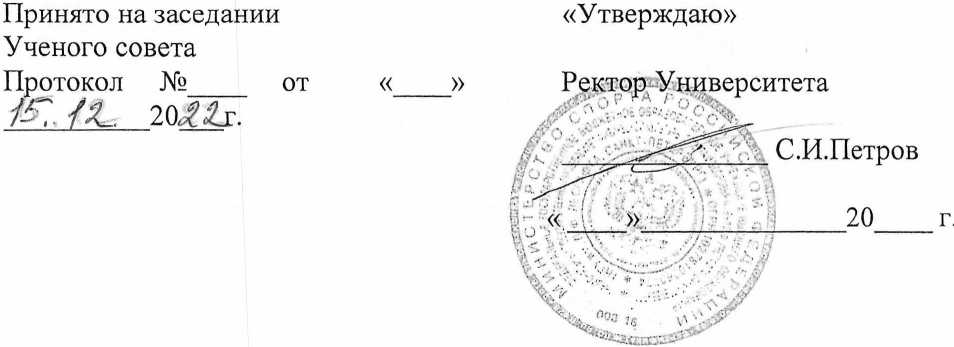 ПОЛОЖЕНИЕО КАФЕДРЕ ТЕОРИИ И МЕТОДИКИ ФИЗИЧЕСКОЙ КУЛЬТУРЫСанкт-Петербург2022Общие положенияНастоящее Положение о кафедре является внутренним документом Федерального государственного бюджетного образовательного учреждения высшего образования «Национальный государственный Университет физической культуры, спорта и здоровья имени П.Ф.Лесгафта, Санкт- Петербург» (далее - Университет), определяет ее основные задачи, функции, состав, структуру, права, ответственность, порядок организации деятельности и взаимодействия с другими подразделениями Университета, а также сторонними организациями.Кафедра Теории и методики физической культуры (далее - «Кафедра») является основным учебно-научным структурным подразделением Университета, объединяющим специалистов определенной отрасли науки и обеспечивающим проведение учебной, научной, воспитательной и методической работы по одной или нескольким родственным дисциплинам, отраженным полностью или частично в ее названии. Кафедра действует в соответствии с Уставом Университета и настоящим Положением.Кафедра руководствуется в своей деятельности действующим законодательством Российской Федерации в области образования, нормативно-правовыми актами Министерства науки и высшего образования Российской Федерации, Министерства спорта Российской Федерации, Уставом Университета, Правилами внутреннего трудового распорядка Университета, приказами и распоряжениями ректора, декана (директора института), решениями Ученого совета, настоящим Положением и иными локальными актами Университета.Кафедра подчиняется декану факультета Физкультурного образования. Кафедра организуется по решению Ученого совета Университета. Реорганизация, переименование, разделение, слияние или ликвидация Кафедры осуществляются на основании решения Ученого совета и утверждения приказом ректора Университета.Кафедра не является юридическим лицом.Лицензию на ведение образовательной деятельности Кафедра получает в составе Университета.Право на реализацию образовательных программ высшего образования - программы бакалавриата, программы магистратуры, программы подготовки научно-педагогических кадров в аспирантуре (адьюнктуре) Кафедра получает с момента выдачи лицензии на соответствующие направления подготовки и уровни образования.Содержание и регламентацию работы Кафедры определяют годовые и перспективные планы развития и документы Университета.Настоящее Положение разработано в соответствии с Федеральным законом от 29.12.2012 № 273-ФЗ "Об образовании в Российской Федерации", Приказом Минобрнауки от 06.04.2021 № 245 «Об утверждении Порядка организации и осуществления образовательной деятельности по образовательным программам высшего образования - программам бакалавриата, программам специалитета, программам магистратуры», Уставом Университета и другими законодательными и правовыми актами, регламентирующими деятельность высших учебных заведенийЗадачи, функции и полномочия КафедрыГлавными задачами Кафедры являются организация и осуществление на качественном уровне учебно-воспитательной работы по подготовке специалистов высокой профессиональной квалификации, обладающих глубокими теоретическими и прикладными знаниями и компетенциями в соответствии с государственными образовательными стандартами; воспитательной работы среди студентов, преподавателей, сотрудников; научных исследований по профилю Кафедры, подготовка и переподготовка научно-педагогических кадров и повышение их квалификации.К основным задачам Кафедры относятся:2.2.1 Организация и осуществление учебно-воспитательного процесса и его методическое обеспечение по дисциплинам Кафедры.Удовлетворение потребности личности, общества и государства в интеллектуальном, культурном и нравственном развитии квалифицированных специалистов через систему подготовки для работы в определенной области профессиональной деятельности и в научно-педагогических кадрах высшей квалификации.Организация и проведение фундаментальных, поисковых и прикладных научных исследований и иных научных работ по профилю Кафедры и проблемам системы многоуровневого профессионального образования.Обеспечение преподавания дисциплин и курсов, предусмотренных федеральными государственными образовательными стандартами (федеральными государственными требованиями) и учебными планами образовательных программ Университета, факультативных дисциплин и курсов по профилю Кафедры, а также включенных в программы и учебные планы дополнительного образования; внедрения в учебный процесс современных педагогических технологий.Организация и реализация научных исследований сотрудниками Кафедры в инициативном порядке, а также в соответствии с грантовой поддержкой, бюджетными и внебюджетными договорами.Формирование у обучающихся гражданской позиции, толерантного сознания, способности к труду и жизни в современных условиях.Сохранение и приумножение культурных и научных ценностей общества.Для достижения поставленных задач на Кафедру возлагаются следующие функции:- участие в разработке учебных планов, в том числе для обучения по сокращенной и (или) ускоренной формам обучения, по индивидуальному плану, по программам основного и дополнительного образования;разработка и представление на утверждение в установленном порядке рабочих программ учебных дисциплин Кафедры, а также составление заключений на рабочие программы учебных дисциплин, подготовленных другими кафедрами;подготовка учебно-методических комплексов дисциплин, учебников, учебных пособий и другой учебно-методической литературы, а также организация рецензирования учебников, учебных пособий и другой учебнометодической литературы;определение потребности в основной учебной литературе по дисциплинам Кафедры для формирования библиотечных фондов;формирование и актуализация кафедрального фонда дополнительной учебной литературы и других информационных ресурсов Кафедры;проведение учебных занятий, предусмотренных соответствующими учебными планами;руководство самостоятельной работой обучающихся;проведение текущего контроля успеваемости, промежуточной аттестации обучающихся, централизованного тестирования;организация и осуществление мероприятий по внедрению инновационных образовательных технологий во все виды учебных занятий, проводимых Кафедрой;руководство научно-исследовательской работой студентов, развитие их творческой активности путем приобщения их к научной работе Кафедры, участию в олимпиадах и конкурсах научных работ студентов, внешних конкурсах на специальные стипендии;проведение воспитательной работы с обучающимися через действующую в Университете систему воспитательной работы и молодежной политики; формирование и поддержание баз данных Кафедры, представление ежегодной отчетности об образовательной деятельности в соответствии с требованиями документов Университета.проведение научно-исследовательской работы по тематике НИР Кафедры в соответствии с утвержденными планами НИР и внедрение их результатов в учебный процесс; формирование и поддержание баз данных Кафедры, предоставление ежегодной отчетности о научной деятельности в соответствии с требованиями документов Университета;подготовка экспертных заключений для опубликования завершенных научных работ;участие в научно-методических и научно-практических конференциях;подготовка монографий и научных статей, отзывов на авторефераты диссертаций и пр.планирование повышения квалификации научных и научно-педагогических кадров Кафедры;рассмотрение индивидуальных планов работы преподавателей;изучение, обобщение и распространение опыта работы ведущих преподавателей Кафедры, оказание помощи начинающим преподавателям в овладении педагогическим мастерством;привлечение к педагогической деятельности ведущих ученых и специалистов научных предприятий и организаций;рассмотрение кандидатур для зачисления в аспирантуру и докторантуру, прикрепления к Кафедре соискателей ученых степеней для подготовки кандидатской или докторской диссертации;рассмотрение индивидуальных планов аспирантов, соискателей, планов подготовки диссертаций докторантов и тем диссертаций;заслушивание периодических отчетов докторантов, аспирантов, соискателей, проведение их ежегодной аттестации;разработка в необходимых случаях дополнительных программ для сдачи кандидатского экзамена по специальной дисциплине;подготовка заключений на подготовленные аспирантами, докторантами, научными сотрудниками и соискателями кандидатские и докторские диссертации;участие в формировании на Кафедре образовательной и информационной среды (участие в оснащении учебных и научных аудиторий оборудованием и средствами обучения, приобретении справочно-информационных систем, адекватных целям научно-образовательной деятельности Кафедры);формирование и поддержание баз данных Кафедры, представление ежегодной отчетности о кадровой работе Кафедры в соответствии с требованиями документов Университета.участие в профориентационной работе в школах, лицеях, колледжах, на предприятиях и в организациях;участие в работе по организации набора и приема абитуриентов в составе факультета;участие в днях первокурсника, открытых дверей, встречах с выпускниками, мероприятиях культурно-просветительной работы факультета (института), Университета и пр.;участие в мероприятиях, предусмотренных ежегодными планами учебно- воспитательной и внеаудиторной работы со студентами;организация и проведение самообследования Кафедры в соответствии с процедурой, установленной документами Университета;регулярная рейтинговая самооценка деятельности Кафедры в соответствии с процедурой, установленной документами Университета;участие в разработке и внедрении на Кафедре документов Университета;работа в электронно-информационной среде Университета.К полномочиям Кафедры относятся:предложение и разработка перечня наименований дисциплин (модулей), в том числе факультативных и элективных курсов, количества часов на их изучение в рамках требований федеральных государственных образовательных стандартов (федеральных государственных требований);рекомендации для реализации в учебном плане последовательности изучения дисциплин, вида промежуточной и итоговой аттестации и распределение количества часов, установленных федеральными государственными образовательными стандартами (федеральными государственными требованиями) на их изучение, по видам учебных занятий;реализация прав, указанных в федеральных государственных образовательных стандартах (федеральных государственных требованиях), при формировании соответствующей образовательной программы подготовкипрограммы бакалавриата, программы магистратуры, программы подготовки научно-педагогических кадров в аспирантуре (адъюнктуре);использование закрепленных за Кафедрой помещений для проведения консультаций, дополнительных учебных занятий со студентами, обучающимися по основной образовательной программе, для проведения научных исследований по плану Кафедры и консультаций аспирантов;составление рабочих учебных планов и рабочих программ дисциплин с учетом требований типовых учебных планов, квалификационных характеристик, представление их на рассмотрение учебно-методического управления и ректора;вхождение с представлением об отчислении неуспевающих студентов, ходатайство о поощрении особо отличившихся студентов, преподавателей и сотрудников;проведение анализа содержания и качества преподавания всех дисциплин специальностей совместно с заинтересованными кафедрами и преподавателями, разработка предложений по повышению заинтересованности студентов в учебе, их стремления к получению знаний, умений, навыков и компетенций;участие в разработке и согласовании проектов инструкций, положений и других внутренних нормативных документов по вопросам деятельности Кафедры, факультета, Университета;привлечение по согласованию с руководством Университета сотрудников других подразделений и сторонних организаций к участию в работе Кафедры;представление руководству Университета предложений о внесении изменений в штатное расписание, приеме, увольнениях и перемещениях сотрудников Кафедры, их поощрении и наказании;презентация Университета во внешних организациях по вопросам деятельности Кафедры.Сотрудники Кафедры имеют другие права и полномочия, предусмотренные трудовым законодательством Российской Федерации и Уставом Университета.Кафедра обязана:обеспечивать высокую эффективность всех направлений своей деятельности;не допускать нарушений правил внутреннего трудового распорядка.Сотрудники Кафедры обязаны:соблюдать трудовую дисциплину;выполнять должностные обязанности, индивидуальные планы работы, поручения заведующего Кафедрой;участвовать в общих мероприятиях Кафедры, факультета, Университета.Предусматриваются следующие виды административных взысканий, принимаемых в рамках действующих нормативно-правовых актов:отказ (мотивированным решением совета факультета, утвержденным проректором по учебно-воспитательной работе) от услуг отдельного преподавателя (преподавателей) Кафедры в работе на данном факультете;пересмотр (решением Ученого совета Университета) права Кафедры на участие в реализации образовательных программ, либо наложение временного запрета на отдельные виды ее деятельности;расформирование Кафедры.Ответственность за качество и своевременность выполнения задач и функций, выполнение планов работ по всем направлениям деятельности Кафедры, а также за создание условий для эффективной работы преподавательского и учебно-вспомогательного состава несет заведующий Кафедрой.Состав, структура и управление КафедройСостав, структура и количественный состав Кафедры зависят от объема и характера учебной нагрузки, объема и характера научных исследований, иных причин, предусмотренных нормативно-правовыми и организационно-распорядительными документами соответствующих министерств и Университета. Состав, структуру, а также изменения к ним утверждает ректор.Кафедра может иметь в своей структуре: учебные лаборатории, компьютерные классы, методические кабинеты, научно-исследовательские лаборатории. В состав Кафедры (штат) входят: заведующий Кафедрой, профессор, доцент, старший преподаватель, преподаватель, специалист по учебно-методической работе.На Кафедре могут вводиться должности: ассистента, учебновспомогательного персонала, а также сотрудники научных и иных учебных подразделений, прикрепленных к Кафедре.Замещение должностей профессорско-преподавательского состава проводится по трудовому договору, заключаемому с соответствующим работником на срок до 5 лет. Заключению трудового договора предшествует конкурсный отбор, проводимый в соответствии с Уставом Университета и Положением о порядке замещения должностей научно-педагогических работников в высшем учебном заведении Российской Федерации, утвержденным Приказом Минобрнауки России от 23.07.2015 N 749 «Об утверждении Положения о порядке замещения должностей педагогических работников, относящихся к профессорско-преподавательскому составу».Учебная нагрузка для профессорско-преподавательского состава устанавливается ректором в соответствии с Указаниями по планированию учебной, учебно-методической, научно-исследовательской и других работ, выполняемых профессорско-преподавательским составом, на основании расчета объема дисциплин (модулей) учебных программ, закрепленных за Кафедрой и контингента обучающихся.Сотрудники кафедры должны регулярно повышать квалификацию путем стажировки, обучения в институтах, на факультетах и в центрах повышения квалификации.Содержание и регламентацию работы профессорско- преподавательского состава Кафедры определяют должностные инструкции, трудовые договоры, индивидуальные планы работы преподавателя, графики работы преподавателя, утвержденные расписания учебных занятий и экзаменов, графики учебного процесса, документы Университета.Содержание и регламентацию работы других работников Кафедры определяют трудовые договоры, должностные инструкции и графики работы.Основные виды деятельности Кафедры обсуждаются на заседаниях. Работа кафедры осуществляется в соответствии с годовыми планами, охватывающими учебную, научно-методическую, научно-исследовательскую, воспитательную и иные виды работ. Обсуждение хода выполнения этих планов и других вопросов деятельности Кафедры проводится регулярно на заседаниях Кафедры под председательством заведующего с участием профессорско-преподавательского состава Кафедры.Заседания Кафедры проводятся не менее одного раза в месяц в соответствии с годовым планом работы в установленные сроки. Внеочередные заседания могут проводиться по мере необходимости.Предложения по повестке заседания Кафедры могут вноситься любым сотрудником Кафедры. Решением большинства сотрудников повестка дня может быть изменена, дополнена. В нее могут быть включены вопросы, не требующие предварительной подготовки. По предложению заведующего Кафедрой утверждается регламент обсуждения принятых к рассмотрению вопросов.В заседаниях Кафедры участвует весь состав Кафедры. На заседания Кафедры могут быть пригашены преподаватели других кафедр, высших учебных заведений, работники заинтересованных организаций.Голосование осуществляется всеми присутствующими на заседании членами Кафедры. В голосовании по вопросам рекомендации на должность профессорско-преподавательского состава принимают участие штатные преподаватели. По отдельным вопросам определяется форма голосования - открытая или тайная. Каждый член Кафедры имеет один голос. При равенстве голосов голос заведующего Кафедрой является решающим.На каждом заседании Кафедры обязательно ведется протокол, который подписывается заведующим Кафедрой и секретарем данного заседания.Содержание, организация и методика выполнения всех видов работ отражаются в документации, которую Кафедра ведет и хранит в соответствии с принятой в Университете номенклатурой дел.Кафедра должна иметь документацию, отражающую содержание, организацию и методику проведения учебного и научно-исследовательского процесса, перечень которой определяется утвержденной в Университете Инструкцией по делопроизводству.Кафедру возглавляет заведующий, избираемый Ученым советом Университета из числа наиболее квалифицированных и авторитетных работников Университета соответствующего профиля, имеющих ученую степень и/или звание. Предварительно кандидатура заведующего Кафедрой рассматривается на заседании Кафедры под председательством декана факультета. На проводимом заседании заслушиваются представления кандидата (кандидатов) и путем голосования (тайного или открытого) принимается решение о рекомендации к избранию на должность заведующего Кафедрой одного или нескольких кандидатов. Голосование считается состоявшимся, если присутствовало не менее 50% списочного состава штатных преподавателей. Результаты голосования определяются простым большинством. Рекомендованную кандидатуру рассматривает и согласовывает совет факультета. Выборы заведующего Кафедрой по представлению Кафедры и совета факультета проводятся на заседании Ученого совета Университета путем тайного голосования. Избранный заведующий Кафедрой назначается на должность приказом ректора. Заведующий Кафедрой имеет статус руководителя основного структурного подразделения Университета. Право постановки вопроса о досрочном освобождении от должности заведующего Кафедрой Ученым советом Университета принадлежит ректору, декану и совету факультета.Общее руководство Кафедрой осуществляет выборный представительный орган - совет факультета.Заведующий Кафедрой осуществляет организацию и руководство всеми направлениями деятельности Кафедры. Заведующий Кафедрой несет полную ответственность за качество и своевременность выполнения возложенных настоящим Положением на Кафедру задач, реализацию плана работы Кафедры по всем направлениям деятельности.При необходимости на основании представления заведующего Кафедрой по согласованию с деканом и на основании его приказа заведующий Кафедрой может делегировать часть функций по управлению Кафедрой другим сотрудникам Кафедры.Заведующий Кафедрой отчитывается в своей деятельности перед Ученым советом Университета, советом факультета, деканом, курирующим проректором, ректором.ОтветственностьОтветственность за надлежащее и своевременное выполнение Кафедрой требований, предусмотренных настоящим Положением, несет заведующий Кафедрой.На заведующего Кафедрой возлагается персональная ответственность за:- организацию деятельности Кафедры по выполнению задач и функций,возложенных на Кафедру;организацию на Кафедре оперативной и качественной подготовки и исполнения документов, ведение делопроизводства в соответствии с действующими правилами и инструкциями;соблюдение работниками Кафедры трудовой и производственной дисциплины;обеспечение сохранности имущества, закрепленного за подразделением, и соблюдение правил пожарной безопасности;соответствие законодательству Российской Федерации визируемых им проектов приказов, инструкций, положений, постановлений и других документов.Ответственность сотрудников Кафедры устанавливается настоящим Положением и должностными инструкциями.Имущество и средства КафедрыИмущество, переданное Университетом Кафедре, находится в оперативном управлении и состоит на балансе Университета. За Кафедрой в целях обеспечения образовательной деятельности закрепляются помещения, компьютеры, оргтехника, средства связи и иные предметы организации трудовой деятельности.Материально-техническое обеспечение Кафедры осуществляется за счет средств, предусмотренных законодательством Российской Федерации.Взаимоотношения Кафедры с другими структурными подразделениями УниверситетаКафедра принимает к исполнению все приказы ректора по Университету и факультету, касающиеся ее деятельности.Кафедра принимает к исполнению все решения совета факультета и Ученого совета Университета.Кафедра принимает к сведению и руководству решения методической комиссии факультета и методической комиссии Университета.Кафедра взаимодействует с учебными, административными и иными подразделениями Университета и регулирует свои отношения с ними в соответствии со структурой Университета, процедурами управления, определенными в документах Университета, организационнораспорядительными и нормативными документами Университета, Уставом Университета.Материально-техническая база Кафедры8.1. Кафедра размещается на закрепленных согласно приказу ректора Университета площадях: набережная реки Мойки 108, литер А, помещения № 416,418,420.Перераспределение площадей возможно при ликвидации (реорганизации) Кафедры, при выявлении неэффективно используемых помещении или при изменении условий функционирования Кафедры. Перераспределение площадей производится на основании приказа ректора. Кафедра не может самостоятельно переуступать закрепленные за ней площади физическим и юридическим лицам, в том числе на условиях аренды.Учебно-вспомогательный персонал принимает меры по снабжению Кафедры оборудованием и материалами через контрактную службу Университета.СОГЛАСОВАНО: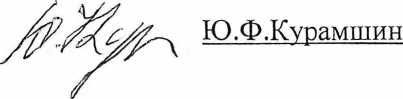 Заведующий кафедройтеории и методики физической культуры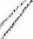 Отдел кадров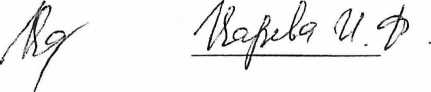 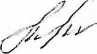 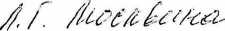 